Our Senior Peer Program (SPP) Volunteers provide companionship to Peer older adults who might benefit from a supportive, caring and companionship relationship. The basic qualifications to qualify as Peer Volunteer are:Be 60+ years of age.Willingness to obtain an Arizona Level 1 Fingerprint Card and basic background check paid for by Polara Health.Because we serve vulnerable seniors, must be current on COVID vaccinations, confirmed with your vaccination records.Have a valid driver’s license and car liability insurance pursuant to our Driver Policy. [ADD LINK TO DRIVER POLICY].Attend a 4-hour training on becoming a Peer Volunteer.Minimum Peer Volunteer participation requirements:Provide a minimum one-on-one weekly 1-2 hour visit with a 60+ aged Peer who wants to increase their quality of life through social connection.  This support essentially means the Volunteer becomes a friendly companion via weekly visits and phone calls.Submit a monthly Peer Visit Summary documenting the week/day of their visit that includes a summary of their Peer’s:Basic state of mindRecommendations for alternative services for their wellbeing.Attend mandatory monthly SPP Volunteer meeting where Volunteers share their experiences and obtain information on community resources for their Peers.Polara Health provides round-trip mileage reimbursement for weekly visits at the current IRS rate of $0.62 per mile.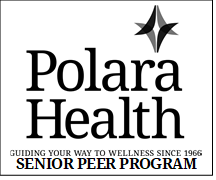 VOLUNTEER JOB DESCRIPTION